สัญญาเลขที่.................../..................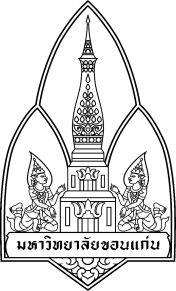 มหาวิทยาลัยขอนแก่นสัญญาจ้างพนักงานมหาวิทยาลัยทำที่ สำนักงานอธิการบดี  มหาวิทยาลัยขอนแก่นเลขที่ 123 หมู่ที่ 16  ถนนมิตรภาพ           		อำเภอเมือง จังหวัดขอนแก่น  วันที่  ...............    เดือน  ................................. พ.ศ.   ….....	หนังสือสัญญาจ้างพนักงานมหาวิทยาลัยฉบับนี้  ทำขึ้นระหว่างมหาวิทยาลัยขอนแก่น   โดย  ..............................................ตำแหน่ง..............................................................   เป็นผู้แทนหรือผู้รับมอบอำนาจตามคำสั่งมหาวิทยาลัยขอนแก่น ที่ .........../…......  ลงวันที่ ....................  พ.ศ. .........  ซึ่งต่อไปในสัญญานี้เรียกว่า“มหาวิทยาลัย”   ฝ่ายหนึ่งกับ  …………………………………  อายุ  …..  ปี  อยู่บ้านเลขที่  …………..  ถนน…………….….   ตำบล……………. อำเภอ………….  จังหวัด……………    รหัสไปรษณีย์  ................. โทรศัพท์ ……………. ซึ่งต่อไปในสัญญานี้เรียกว่า  “พนักงานมหาวิทยาลัย” อีกฝ่ายหนึ่ง ทั้งสองฝ่ายต่างได้ตกลงร่วมกันทำสัญญาจ้างไว้ต่อกันดังต่อไปนี้ข้อ	1	 มหาวิทยาลัยตกลงจ้างและพนักงานมหาวิทยาลัยตกลงรับจ้างทำงานให้แก่มหาวิทยาลัย   โดยเป็นพนักงานมหาวิทยาลัย           ประจำเต็มเวลา            ประจำไม่เต็มเวลา            มีสัญญาจ้างเฉพาะกิจตำแหน่ง…………..…………………………...และตำแหน่งอื่นที่ได้รับแต่งตั้งเพิ่มเติมในภายหลัง สังกัด................................   ...................................................ตั้งแต่วันที่...........................................ถึงวันสิ้นปีงบประมาณที่อายุครบหกสิบปีบริบูรณ์ข้อ 2 กรณีดำรงตำแหน่งวิชาการ ที่ทำหน้าที่สอนและวิจัยในระดับอุดมศึกษา ต้องปฏิบัติตามเงื่อนไขดังนี้		(1) ตำแหน่งอาจารย์ วุฒิปริญญาตรีหรือเทียบเท่า ต้องไปศึกษาต่อระดับปริญญาโทภายใน 2 ปี นับตั้งแต่วันบรรจุ หากพ้นกำหนดให้ถือว่าสิ้นสุดสัญญาจ้าง		(2) ตำแหน่งอาจารย์ วุฒิปริญญาโทหรือเทียบเท่า ต้องไปศึกษาต่อระดับปริญญาเอกภายใน 3 ปี นับตั้งแต่วันบรรจุ หากพ้นกำหนดให้ถือว่าสิ้นสุดสัญญาจ้าง		(3) ตำแหน่งอาจารย์ วุฒิปริญญาเอกหรือเทียบเท่า ต้องได้รับการแต่งตั้งให้ดำรงตำแหน่งผู้ช่วยศาสตราจารย์ ภายใน 7 ปี นับตั้งแต่วันบรรจุ หากพ้นกำหนดให้ถือว่าสิ้นสุดสัญญาจ้าง 	(4) ตำแหน่งผู้ช่วยศาสตราจารย์ ต้องได้รับการแต่งตั้งให้ดำรงตำแหน่งรองศาสตราจารย์ ภายใน 9 ปี นับตั้งแต่วันที่ได้รับการแต่งตั้งให้ดำรงตำแหน่งผู้ช่วยศาสตราจารย์ หากพ้นกำหนดให้ถือว่าสิ้นสุดสัญญาจ้าง								...........................................................           	 พนักงานมหาวิทยาลัยสัญญาเลขที่.................../..................	ข้อ	3	มหาวิทยาลัยและพนักงานมหาวิทยาลัย ตกลงอัตราค่าจ้างแรกบรรจุในอัตราเริ่มต้นเดือนละ ............................... บาท (..............................................................) และได้รับเงินค่าตอบแทนหรือสิทธิประโยชน์อื่นๆ ตามที่กำหนดในข้อบังคับ  ระเบียบ  ประกาศ  หรือ คำสั่งของมหาวิทยาลัย   แต่ทั้งนี้พนักงานมหาวิทยาลัยต้องเป็นผู้รับภาระในการเสียภาษีเงินได้ประจำปี   ข้อ	4	พนักงานมหาวิทยาลัยมีหน้าที่รับผิดชอบภาระงานตามที่มหาวิทยาลัยกำหนดดังรายละเอียด ในเอกสารแนบท้ายสัญญานี้	   	      กรณีที่มีปัญหาในการตีความว่า หน้าที่การงานใดเป็นหน้าที่การงานตามสัญญานี้หรือไม่           ให้มหาวิทยาลัยขอนแก่นเป็นผู้วินิจฉัย 	ข้อ	5	พนักงานมหาวิทยาลัยตกลงปฏิบัติงานให้กับมหาวิทยาลัย ตามที่ได้กำหนดไว้ในข้อกำหนดภาระงานที่มหาวิทยาลัยกำหนดไว้ในแต่ละตำแหน่งด้วยความซื่อสัตย์ สุจริต รับผิดชอบเต็มกำลังความสามารถของตน และแสวงหาความรู้และทักษะเพิ่มเติมหรือกระทำการใด ๆ ให้กับกิจการในหน้าที่มีคุณภาพและผลงานดีขึ้นพนักงานมหาวิทยาลัย  ต้องรักษาผลประโยชน์ของมหาวิทยาลัยไม่นำความลับ หรือข้อมูลของมหาวิทยาลัยไปให้ผู้หนึ่งผู้ใด  หรือเปิดเผยให้ผู้หนึ่งผู้ใดทราบ  โดยมิได้รับอนุญาตจากมหาวิทยาลัย	ข้อ	6	พนักงานมหาวิทยาลัยตกลงอุทิศเวลาในวันและเวลาทำงานของตนให้แก่มหาวิทยาลัยอย่างเต็มความสามารถและไม่กระทำการอย่างหนึ่งอย่างใด ในการที่จะก่อให้เกิดความเสียหายแก่กิจการหรือชื่อเสียงของมหาวิทยาลัยไม่ว่าโดยทางตรงหรือทางอ้อม และปฏิบัติตนให้อยู่ในระเบียบวินัยการทำงาน ที่มหาวิทยาลัยกำหนดไว้อย่างเคร่งครัด	ข้อ	7	การลาของพนักงานมหาวิทยาลัยให้เป็นไปตามข้อ 24 แห่งข้อบังคับมหาวิทยาลัยขอนแก่น ว่าด้วยพนักงานมหาวิทยาลัย พ.ศ. 2551 และที่แก้ไขเพิ่มเติม    		ข้อ	8	การไปศึกษา ฝึกอบรม ดูงาน ประชุม สัมมนา ปฏิบัติงานวิจัย การไปเพิ่มพูนความรู้ทางวิชาการ  หรือการไปปฏิบัติงานบริการวิชาการของพนักงานมหาวิทยาลัย ให้เป็นไปตามข้อบังคับ ระเบียบ ข้อกำหนด หรือประกาศที่มหาวิทยาลัยกำหนด	ข้อ	9	ในระหว่างการจ้างตามสัญญานี้  ถ้าคู่สัญญาฝ่ายใดฝ่ายหนึ่ง  มีความประสงค์จะเลิกสัญญานี้ก่อนกำหนดเวลา คู่สัญญาฝ่ายนั้นต้องบอกกล่าวเป็นหนังสือให้คู่สัญญาอีกฝ่ายหนึ่งทราบล่วงหน้าไม่น้อยกว่า 30 วัน มิฉะนั้น คู่สัญญาฝ่ายนั้นต้องรับผิดชอบชดใช้ค่าเสียหายให้	ข้อ	10	ในระหว่างการจ้างตามสัญญานี้  มหาวิทยาลัยมีอำนาจเลิกจ้างพนักงานมหาวิทยาลัยได้   ทันทีโดยไม่ต้องจ่ายค่าชดเชยและหรือค่าสินไหมทดแทนใด ๆ  ทั้งสิ้น ในกรณีอย่างใดอย่างดังต่อไปนี้  คือ	(1)	ทุจริตต่อหน้าที่ หรือกระทำความผิดอาญาโดยเจตนากระทำต่อมหาวิทยาลัยเจตนาหรือจงใจฝ่าฝืนสัญญานี้ทำให้มหาวิทยาลัยได้รับความเสียหายประมาทเลินเล่อเป็นเหตุให้มหาวิทยาลัยได้รับความเสียหายอย่างร้ายแรงถูกสั่งลงโทษปลดออก  ไล่ออกไม่ผ่านเกณฑ์การประเมินการปฏิบัติราชการ ตามหลักเกณฑ์และวิธีการที่ ก.บ.ม. กำหนด..........................................................                                         พนักงานมหาวิทยาลัย          					สัญญาเลขที่.................../..................ไม่รายงานตัวกลับเข้าปฏิบัติงาน เมื่อครบกำหนดเวลาที่ได้รับอนุมัติหรือสำเร็จ การศึกษา ฝึกอบรม ดูงาน ประชุม สัมมนา ปฏิบัติการวิจัย  การเพิ่มพูนความรู้ทางวิชาการ หรือการปฏิบัติงานบริการวิชาการ	  ขาดราชการติดต่อกันรวมทั้งวันหยุดราชการเป็นเวลาไม่น้อยกว่า 15 วัน โดยไม่มีเหตุผลอันสมควรข้อ	11	เหตุแห่งสัญญาสิ้นสุด
          (1)  พนักงานมหาวิทยาลัยต้องออกจากงานหรือถูกเลิกจ้างตามข้อ 35  แห่งข้อบังคับ                มหาวิทยาลัยขอนแก่นว่าด้วยพนักงานมหาวิทยาลัย พ.ศ. 2551	(2)  มหาวิทยาลัยบอกเลิกสัญญาจ้าง ตามข้อ 9 ของสัญญานี้	(3)  มหาวิทยาลัยบอกเลิกสัญญาจ้าง ในกรณีที่แพทย์ซึ่งมหาวิทยาลัยรับรองตรวจและ	      ให้ความเห็นว่าพนักงานมหาวิทยาลัยมีสุขภาพไม่เหมาะสมที่จะปฏิบัติงานต่อไป
          (4)  ยุบหรือเลิกตำแหน่ง หรือยุบหน่วยงาน          (5)  ฝ่าฝืนสัญญานี้ หรือ ในกรณีที่ทำให้มหาวิทยาลัยได้รับความเสียหาย	(6)  ไม่เป็นไปตามเงื่อนไข ตามข้อ 2 ของสัญญานี้ และที่มหาวิทยาลัยกำหนดข้อ	12	ถ้าพนักงานมหาวิทยาลัยปฏิบัติหรือละเว้นการปฏิบัติหน้าที่หรือกระทำการใด ๆ ในระหว่างการเป็นพนักงานมหาวิทยาลัยเป็นเหตุให้เกิดความเสียหายแก่มหาวิทยาลัย พนักงานมหาวิทยาลัยยินยอมชดใช้ค่าเสียหายให้กับมหาวิทยาลัยทุกประการ ภายในกำหนดเวลาที่มหาวิทยาลัยเรียกร้องให้ชดใช้และยินยอมให้มหาวิทยาลัยหักเงินค่าจ้าง หรือเงินอื่นใดที่พนักงานมหาวิทยาลัยมีสิทธิได้รับจากมหาวิทยาลัยเป็นการชดใช้ค่าเสียหายได้เว้นแต่ความเสียหายนี้เกิดจากเหตุสุดวิสัย                                                                                          	ข้อ	13	ในระหว่างการจ้างตามสัญญานี้ พนักงานมหาวิทยาลัยยินยอมให้มหาวิทยาลัยเปลี่ยนแปลงประเภทพนักงานมหาวิทยาลัย ระหว่างพนักงานมหาวิทยาลัยตำแหน่งวิชาการ และพนักงานมหาวิทยาลัยตำแหน่งประเภททั่วไป วิชาชีพเฉพาะ หรือเชี่ยวชาญเฉพาะ ได้ตามที่มหาวิทยาลัยเห็นสมควร รวมทั้งยินยอมให้มหาวิทยาลัยส่ง สับเปลี่ยน หรือโยกย้ายพนักงานมหาวิทยาลัยไปทำงานให้กับหน่วยงานอื่นใดตามที่มหาวิทยาลัยเห็นสมควร     	ข้อ	14	พนักงานมหาวิทยาลัยและมหาวิทยาลัยสามารถกำหนดรายละเอียดของสัญญานี้เป็นการเพิ่มเติมได้ หากเห็นเป็นการสมควรให้กำหนดขึ้นเป็นเอกสารแนบท้ายฉบับนี้ก็ได้ และให้ถือเป็นส่วนหนึ่งของสัญญาฉบับนี้ด้วย                             							...........................................................                                                                            	          พนักงานมหาวิทยาลัยสัญญาเลขที่.................../..................        			ข้อ  15	ในระหว่างการจ้างตามสัญญานี้ หากพนักงานมหาวิทยาลัยปฏิบัติงานตามสัญญาจ้างแล้วก่อให้เกิดสิ่งประดิษฐ์ใหม่ หรือสร้างสรรค์ผลงานใหม่ให้สิทธิบัตรในสิ่งประดิษฐ์ หรือลิขสิทธิ์ของผลงานที่สร้างสรรค์ดังกล่าวตกเป็นกรรมสิทธิ์ของมหาวิทยาลัยขอนแก่น              		 สัญญานี้ทำขึ้นสองฉบับมีข้อความถูกต้องตรงกัน คู่สัญญาอ่านตรวจสอบและเข้าใจข้อความในสัญญาโดยละเอียดตลอดแล้ว  จึงลงลายมือชื่อไว้เป็นหลักฐานต่อหน้าพยาน และต่างฝ่ายต่างเก็บรักษาไว้ฝ่ายละฉบับ(ลงชื่อ)........................................................................มหาวิทยาลัย                                    	                  (.....................................................)					คณบดี/ผู้อำนวยการศูนย์ สถาบัน สำนัก วิทยาลัย                                                   วิทยาเขตหนองคาย/ผู้อำนวยการสำนักงานอธิการบดี          ปฏิบัติราชการแทนอธิการบดีมหาวิทยาลัยขอนแก่น(ลงชื่อ)........................................................................พนักงานมหาวิทยาลัย
               (………………….………………………..)(ลงชื่อ)........................................................................พยาน
               (………….……………..…………………)(ลงชื่อ)........................................................................พยาน
               (.................…………..…………………)หมายเหตุ   เอกสารแนบท้ายสัญญาจ้างฉบับนี้ (ถ้ามี)  ได้แก่
                   1.  ข้อกำหนดการจ้าง						           จำนวน  ...... หน้า
                   2.  ........................................................................................................................  จำนวน  ...... หน้า
